Стоимость туров в опции «Туры и Цены»Сокровища Шелкового путитур на 16 днейБишкек - Иссык-Куль - Каракол - Кочкор - Бишкек - Коканд - Самарканд - Бухара - Хива – УргенчРазмещение:Бишкек Олив Бишкек 3* или подобнаяОзеро Иссык-Куль Каприз / Радуга или подобнаяКаракол Грин Ярд / Амир или подобнаяПоселок Кочкор Гостевой дом "У Миры"Ош Сан-Райс 3* или подобнаяКоканд Silk Road Kokand 3* или подобнаяТашкент Huvaydo 3* / Sato 3* или подобнаяСамарканд Arba 3* / Jahon Palace 3* или подобнаяБухара Ayvan Boutique 3* / Nostalgia Boutique 3* или подобнаяХива Shokh Jahon Hotel 3* / Silk Road 3* или подобнаяЗаезды: 21.03.2024, 25.04.2024, 17.07.2024, 14.08.2024, 05.09.2024, 19.09.20241-й день. Прибытие в Бишкек.Размещение в гостинице после 14:00. Свободное время без транспортного и экскурсионного обслуживания. Ночь в гостинице.2-й день. Бишкек (экскурсия). Бишкек – Иссык-Куль (250 км, 4 ч).Экскурсия по Бишкеку: площадь Ала-Тоо, флагшток (смена караула), памятники Ленину и Свободы, памятник Манасу. Переезд на озеро Иссык-Куль в город Чолпон-Ату, размещение в гостинице. Ночь в гостинице.3-й день. Иссык-Куль (экскурсия).Экскурсия вокруг озера Иссык-Куль: культурный центр "Рух Ордо" им. Ч. Айтматова, музей петроглифов в Чолпон-Ате. Переезд в Семеновское ущелье. Ночь в гостинице.4-й день. Иссык-Куль – Каракол (140 км, 4-5 ч).Переезд в город Каракол. Экскурсия по Караколу: музей Пржевальского, Русская православная церковь, Дунганская мечеть. Обед – дегустация ашлямфу по-каракольски.Переезд в ущелье Джеты-Огуз на северных склонах хребта Терскей Ала-Тоо, осмотр красных скал необычной фактуры «Разбитое сердце» и «Семь быков», покрытых лесными гущами.  Ночь в гостинице.5-й день/ Каракол – Боконбаево – Кочкор (280 км, 5-6 ч).Переезд по южному берегу озера Иссык-Куль в ущелье «Сказка».Экскурсия по живописному каньону из песка и окаменелой глины красного цвета. Обед.Переезд в поселок Боконбаево. Переезд в поселок Кочкор – ремесленный центр Кыргызстана. Ночь в гостевом доме. Питание: завтрак, обед, ужин.6-й день. Кочкор – Бишкек (250 км, 5 ч). Бишкек – Ош (вечерний перелёт).Мастер-класс по изготовлению войлочных ковров – ширдаков. Переезд в Бишкек.По дороге экскурсия в комплексе «Башня Бурана» (минарет Буранинского городища, X-XI вв.). Прибытие в Бишкек. Вечерний перелёт в Ош. Встреча в аэропорту, переезд и размещение в гостинице. Ночь в гостинице. Питание: завтрак7-й день. Ош – Коканд (180 км, 5 ч).Переезд на кыргызско-узбекскую границу и далее в Коканд. Размещение в гостинице.Ночь в гостинице. Питание: завтрак8-й день. Коканд (экскурсия). Коканд – Риштан – Коканд (40+40 км). Риштан (экскурсия).Экскурсия по Коканду: дворец Худояр-хана – «Кокандская урда», резиденция последнего правителя Кокандского ханства; мавзолей Мадари-хана; мечеть Джами, некрополь Дахма-и-Шахон. Переезд в Риштан. Экскурсия в центре керамистов, знакомство с мастерами и их творчеством. Демонстрация процесса изготовления керамической посуды. Возвращение в Коканд. Ночь в гостинице. Питание: завтрак9-й день. Коканд – Ташкент (240 км, 4 ч).Переезд в Ташкент через горный перевал Камчик (2285 м). Прибытие в Ташкент, размещение в гостинице. Свободное время. Ночь в гостинице. Питание: завтрак10-й день. Ташкент (экскурсия). Ташкент – Самарканд (330 км, 5 ч).Экскурсия по Ташкенту (Старый город): площадь Хаст-Имам, где хранится подлинник рукописи Корана Усмана и волос Пророка Мухаммеда; медресе Барак-хана, мавзолей Кафал-аль-Шаши Мазар; медресе Кукельдаш. Посещение базара Чорсу. Обед в центре плова «Беш Козон». Переезд в Самарканд, столицу древней Согдианы – Мараканду.Ночь в гостинице. Питание: завтрак, обед.11-й день. Самарканд (экскурсия).Экскурсия по Самарканду: площадь Регистан, окруженная тремя медресе – Шер-Дор, Тилля-Кари и медресе Улугбека; мавзолей Гур-Эмир – грандиозная династическая усыпальница Тамерлана; соборная мечеть Биби-Ханум; базар Сиаб; архитектурный ансамбль из 11 средневековых мавзолеев – Шахи-Зинда, музей обсерватории Улугбека. Ночь в гостинице.Питание: завтрак12-й день. Самарканд – Гиждуван – Бухара (280 км; 4,5 ч).08:00 – переезд в Гиждуван. Посещение семьи Нарзуллаевых – потомственных мастеров-керамистов. Знакомство с гиждуванской гончарной школой, процессом изготовления керамики, обжига и росписи. Обед в доме керамистов – дегустация гиждуванских шашлыков.Переезд в Бухару. Экскурсия по Бухаре: ансамбль Ляби-Хауз – самая известная площадь Бухары с искусственным прудом, вокруг которого расположены медресе Кукельдаш, медресе Надира Диванбеги, ханака, знаменитый памятник Ходже Насреддину и множество уютных кафе. Ночь в гостинице. Питание: завтрак, обед.13-й день. Бухара (экскурсия).Мавзолей Саманидов; мавзолей в форме призмы Чашма Аюб; комплекс Боло-Хауз, состоит из водоема, минарета и мечети, украшенной 20 колоннами; крепость Арк; комплекс Пой-Калян; медресе Абдулазиз-хана; медресе Улугбека. Экскурсия по загородным объектам: летняя резиденция последнего бухарского эмира – дворец Ситораи Мохи Хоса; «Среднеазиатская Мекка» – мемориальный комплекс знаменитого философа и суфия Востока Бахаутдина Накшбанди. Ночь в гостинице. Питание: завтрак14-й день. Бухара – Хива (440 км, 8 ч).Переезд в Хиву через пустыню Кызылкум вдоль реки Амударьи. Прибытие в ХивуПрогулка по историческому району – Ичан-Кале (XVIII в.) – внутренней части Старой Хивы, государственному музею-заповеднику, окруженному мощной крепостной стеной. Ночь в гостинице. Питание: завтрак15-й день. Хива (экскурсия).Экскурсия по Хиве (Ичан-Кале): комплекс Пахлавана Махмуда; крепость Куня-Арк, медресе и минарет Ислам Ходжи; дворец Таш Хаули; медресе Алакули-хана, где расположен музей истории медицины имени Авиценны; мечеть Джума, минарет и медресе Мухаммад Амин-хана. Ночь в гостинице. Питание: завтрак16-й день. Хива – Ургенч (40 км, 1 ч).Убытие из Ургенча. Групповой переезд из Хивы в аэропорт Ургенча. Завершение программы тура.В стоимость входитВстреча/проводы в аэропорту, групповой трансфер аэропорт – гостиница – аэропорт для каждого рейса.Размещение в гостиницах в двухместных номерах с завтраком.Групповые экскурсии с гидом согласно программе тура.Комфортабельный транспорт с кондиционером на протяжении всего тура.Авиаперелёт Бишкек – Ош (эконом класс, 15 кг багажа).Демонстрация соколиной охоты.Мастер-класс по изготовлению традиционных войлочных ковров.Питание – согласно программе тура: обед в Караколе, обед и ужин в день 5, обед в Среднеазиатском центре плова «Беш Козон» в Ташкенте, обед в доме керамистов в Гиждуване.Минеральная вода на каждый день тура.Памятные сувениры.Возможные доплатыСтоимость международных перелетов.Входные билеты на основные памятники и музеи.Медицинские издержки и страховка.Стоимость питания (за исключением указанного в программе).Возможная дополнительная ночь по прибытии или убытии в гостинице 3*:Внутренний авиаперелет Ургенч – ТашкентДоплата за индивидуальный трансфер гостиница – аэропортВажноДля граждан России, выезжающих за пределы РФ, обязательно оформление международной медицинской страховки.Тур гарантированный, состоится по объявленным ценам при наборе любого количества туристов в группе (не менее двух человек).Дети принимаются c 10-ти летВходные платы установлены в национальной валюте – узбекских сумах, поэтому эквивалент в долларах зависит от текущего курса ЦБ РУз. В среднем на 5-дневный тур расходы на входные билеты будут в пределах 30 USD на человека, а на 8-дневный - в пределах 40 USD на человека.Стоимость на человека за заезд, в долларах СШАСтоимость указана на основное место за человека за ночь/ за заезд. Hotel / Guest house (гостевой дом) ***. Standart Завтрак 16 дней/15 ночей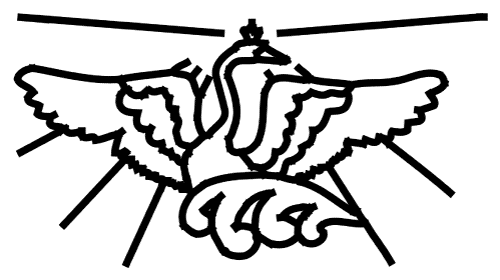 Туристическая компания «Белый Лебедь»тел. +7(495) 505-13-45, +7(495) 978-68-53info@beliylebed.ru   www.beliylebed.ruЗаезды1-мест.2-мест.3-мест.21.03.2024, 25.04.2024, 17.07.2024, 14.08.2024, 05.09.2024, 19.09.2024210017201720